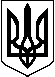 ЛИСИЧАНСЬКА МІСЬКА РАДАР О З П О Р Я Д Ж Е Н Н Я міського голови21.10. 2019                                      м. Лисичанськ		                      № 530Про скликання позачергової сесії  міської ради     На виконання службової записки заступника міського голови Андрія ЯКИМЧУКА та начальника управління з виконання політики Лисичанської міської рада в галузі ЖКГ Віталія САХАНЯ, керуючись ст. 42 Закону України «Про місцеве самоврядування в Україні»:I. Скликаю позачергову сесію Лисичанської міської ради сьомого скликання 22 жовтня 2019 року о 16.00  годині у залі засідань міської ради.II. Виношу на розгляд міської ради питання:Про внесення змін до Програми розвитку житлово-комунального господарства та благоустрою м. Лисичанська на 2019 рік.Про виділення коштів на фінансову підтримку ЛКСП «Лисичанськводоканал».Про внесення змін до міського бюджету на 2019 рік.III. Дане розпорядження підлягає оприлюдненню.Міський голова								Сергій ШИЛІН